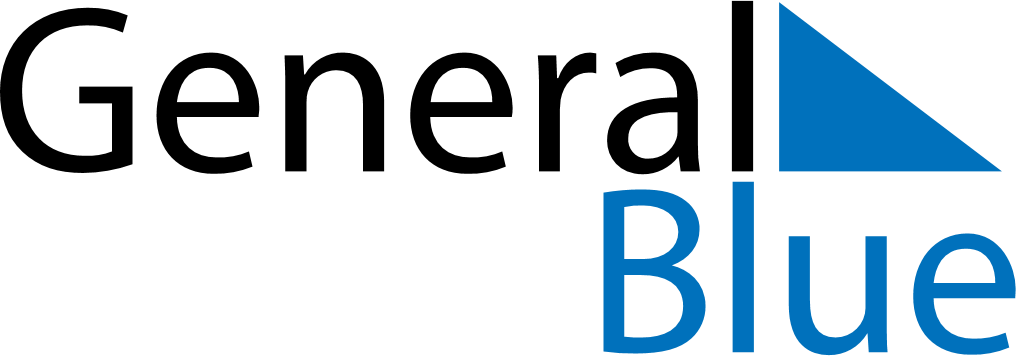 December 2024December 2024December 2024GuernseyGuernseySUNMONTUEWEDTHUFRISAT12345678910111213141516171819202122232425262728Christmas DayBoxing Day293031